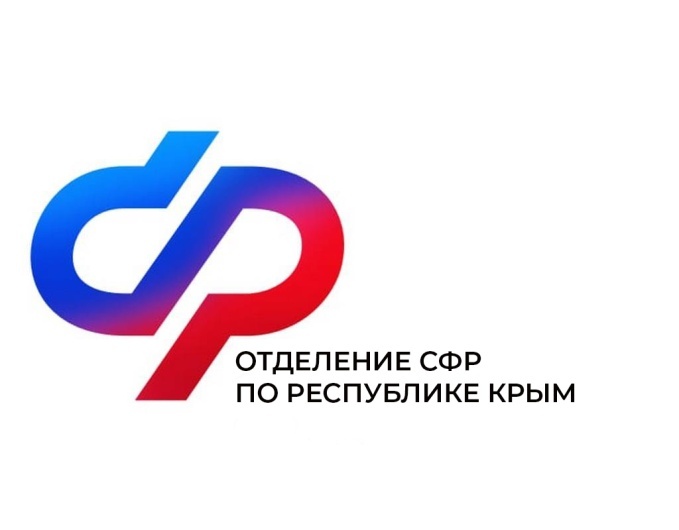 План мероприятий Центра общения старшего поколения В г. Красноперекопскна июль 2024 года№Наименование мероприятияДата проведения1Лекция: Биологическое оружие массового поражения.4 июляв 15:002Музыкальная встреча: «Песни, которые знают все».12 июляв 15:003Встреча с психологом.15 июляв 12:004Урок финансовой грамотности.18 июляв 15:005Урок  компьютерной  грамотности.26 июляв 14:00